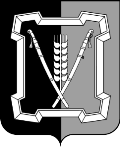 АДМИНИСТРАЦИЯ  КУРСКОГО  МУНИЦИПАЛЬНОГО  ОКРУГАСТАВРОПОЛЬСКОГО КРАЯП О С Т А Н О В Л Е Н И Е20 февраля 2023 г.	ст-ца Курская	     № 150О внесении изменений в постановление администрации Курского муниципального округа Ставропольского края от 24 января 2022 г. № 55 «Об обеспечении питанием обучающихся в муниципальных казенных общеобразовательных учреждениях Курского муниципального округа Ставропольского края» В соответствии с частью 4 статьи 37 Федерального закона от 29 декабря 2012 г. № 273-ФЗ «Об образовании в Российской Федерации» администрация Курского муниципального округа Ставропольского краяПОСТАНОВЛЯЕТ:	1. Внести в постановление администрации Курского муниципального округа Ставропольского края от 24 января 2022 г. № 55 «Об обеспечении питанием обучающихся в муниципальных казенных общеобразовательных учреждениях Курского муниципального округа Ставропольского края» (с изменениями, внесенными постановлением администрации Курского муниципального округа Ставропольского края от 25 июля 2022 г. № 758) следующие изменения: 	1.1. Утвердить прилагаемые изменения, которые вносятся в Порядок обеспечения бесплатным горячим питанием отдельных категорий обучающихся по общеобразовательным программам основного общего и среднего общего образования в муниципальных казенных общеобразовательных учреждениях Курского муниципального округа Ставропольского края или предоставления их родителям (законным представителям) денежной компенсации его стоимости. 	1.2. В пункте 2 слова «63 (Шестьдесят три) рублей 61 копейки» заменить словами «73 (Семьдесят три) рублей 65 копеек».	2. Отделу по организационным и общим вопросам администрации Курского муниципального округа Ставропольского края официально обна-родовать  настоящее  постановление  на  официальном  сайте  администрации 2Курского муниципального округа Ставропольского края в информацион-            но-телекоммуникационной сети «Интернет».3. Настоящее постановление вступает в силу со дня его официального обнародования на официальном сайте администрации Курского муници-пального округа Ставропольского края в информационно-телекоммуника-ционной сети «Интернет» и распространяется на правоотношения, возникшие с 01 января 2023 г.Заместитель главы администрацииКурского муниципального округаСтавропольского края			                                              О.Н.СидоренкоИЗМЕНЕНИЯ,которые вносятся в Прядок обеспечения бесплатным горячим питанием отдельных категорий обучающихся по общеобразовательным программам основного общего и среднего общего образования в муниципальных казенных общеобразовательных учреждениях Курского муниципального округа Ставропольского края или предоставления их родителям (законным представителям) денежной компенсации его стоимости	В пункте 3 слова «59 рублей 96 копеек» заменить словами «73 рубля        65 копеек».Заместитель главы администрации Курского муниципального округа                                                    Ставропольского края 	                                                                  О.В.БогаевскаяУТВЕРЖДЕНЫпостановлением администрации Курского муниципального округаСтавропольского краяот 20 февраля 2023 г. № 150